                         МІСЬКА РАДА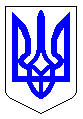 ЧЕРКАСЬКА МІСЬКА РАДАВИКОНАВЧИЙ КОМІТЕТРІШЕННЯВід 04.12.2015 № 1325Про встановлення тарифівна послуги тепловодопостачання,що надаються ТДВ «Леонід»	Керуючись підпунктом 2 пункту «а» ст.28 Закону України «Про місцеве самоврядування в Україні», згідно з листом НКРЕ України від 17.09.2010 №5880/23/17-10 «Щодо розподілу обов'язків», ст.7, пунктом 2 частини 1 ст.14, пунктом 3 ст.31 Закону України «Про житлово-комунальні послуги», постановою Кабінету Міністрів України від 01 червня 2011 року № 869 «Про забезпечення єдиного підходу до формування тарифів на житлово-комунальні послуги», наказом Міністерства регіонального розвитку, будівництва та житлово-комунального господарства України від 30.07.2012 №390 «Про затвердження Порядку доведення до споживачів інформації про перелік житлово-комунальних послуг, структуру цін/тарифів, зміну цін/тарифів з обґрунтуванням її необхідності та про врахування відповідної позиції територіальних громад», розглянувши звернення директора ТДВ «Леонід» (лист № 12849-01-18 від 12.10.2015), у зв'язку з підвищенням вартості газу, електроенергії та приведення тарифів у відповідність з собівартістю виробництва теплової енергії, виконавчий комітет Черкаської міської радиВИРІШИВ:Встановити тарифи на послуги тепловодопостачання, що надаються ТДВ «Леонід» для населення та інших споживачів у житловому будинку №150 по бул.Шевченка в м.Черкаси:Тарифи на теплову енергію для опалення, вентиляції, гарячого водопостачання, технічних потреб, згідно з додатком 1.Тарифи на опалення та гаряче водопостачання, згідно з додатком 2Рішення вступає в дію з моменту виконання вимог п.5 ст.32 Закону України «Про житлово-комунальні послуги», згідно з якими, виконавець (виробник) не менше ніж за 15 днів до введення у дію  нових тарифів повідомляє про це споживачів шляхом надання копії рішення органу місцевого самоврядування про їх встановлення, що є невід’ємною частиною   договору  про надання житлово-комунальних послуг.Рішення виконавчого комітету Черкаської міської ради від 06.02.2015 №123 «Про встановлення тарифів на послуги тепловодопостачання,що надаються ТДВ "Леонід"» вважати таким, що втратило чинність.Контроль за виконанням рішення покласти на директора департаменту економіки та розвитку Удод І.І.Міський голова                                                                                 А.В.Бондаренко                                                                                 Додаток 1                                                                                 ЗАТВЕРДЖЕНО                                                                                 рішення виконавчого комітету                                                                                 Черкаської міської ради                                                                                 від_____________№______ТАРИФИна теплову енергію для опалення, вентиляції, гарячого водопостачання, технічних потребДиректор департаментуекономіки та розвитку                                                                                 І.І.Удод                                                                                 Додаток 2                                                                                 ЗАТВЕРДЖЕНО                                                                                 рішення виконавчого комітету                                                                                 Черкаської міської ради                                                                                 від_____________№______ТАРИФИна опалення та гаряче водопостачанняДиректор департаментуекономіки та розвитку                                                                                 І.І.Удод№п/пГрупи споживачівТарифи за 1 Гкал. з урахуванням ПДВ, (грн.)1.Населення842,292.Інші споживачі1604,05Опалення з урахуванням ПДВ, (грн.)Гаряче водопостачання (підігрів води) з урахуванням ПДВ, (грн.)Групи споживачівЗа 1м2 загальної опалювальної площі в місяць протягом опалювального періодуЗа підігрів 1м3 водиНаселення17,0342,34